SOLICITUD DE PARTICIPACIÓN EN PRUEBAS SELECTIVAS DE PERSONAL DE ADMINISTRACIÓN Y SERVICIOS, FUNCIONARIO Y LABORALIMPORTANTE: Los campos marcados con * deben rellenarse obligatoriamente.1/24.- DOCUMENTOS QUE SE ACOMPAÑANIMPORTANTE: Los campos marcados con * deben rellenarse obligatoriamente.El firmante solicita ser admitido en el proceso selectivo a que se refiere la presente instancia. DECLARA que son ciertos los datos consignados en ella, así como la documentación que se adjunta, asumiendo, en caso contrario, las responsabilidades que pudieran derivarse de las inexactitudes de los mismos; y que reúne los requisitos de la convocatoria y el resto de requisitos generales para el acceso al empleo público, comprometiéndose a probarlos documentalmente.		En                                                  ,        de                                            de 20Fdo. El SolicitanteSR. RECTOR MAGNÍFICO DE LA UNIVERSIDAD DE VALLADOLID	Marque esta casilla, si NO autoriza a la Universidad de Valladolid la consulta de los datos necesarios para la resolución de esta convocatoria a otras administraciones públicas. En este caso deberá aportar la documentación justificativa necesaria.1.- CONVOCATORIA1.- CONVOCATORIA1.- CONVOCATORIA1.- CONVOCATORIA1.- CONVOCATORIAIndique el tipo de convocatoria:	   Oposición	   Concurso/Oposición           Libre Designación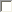 Indique el tipo de convocatoria:	   Oposición	   Concurso/Oposición           Libre DesignaciónIndique el tipo de convocatoria:	   Oposición	   Concurso/Oposición           Libre DesignaciónIndique el tipo de convocatoria:	   Oposición	   Concurso/Oposición           Libre DesignaciónIndique el tipo de convocatoria:	   Oposición	   Concurso/Oposición           Libre DesignaciónIndique el tipo de convocatoria:	   Oposición	   Concurso/Oposición           Libre DesignaciónIndique el tipo de convocatoria:	   Oposición	   Concurso/Oposición           Libre DesignaciónDenominación de la plaza/Cuerpo/Escala *Denominación de la plaza/Cuerpo/Escala *Denominación de la plaza/Cuerpo/Escala *Denominación de la plaza/Cuerpo/Escala *Denominación de la plaza/Cuerpo/Escala *Denominación de la plaza/Cuerpo/Escala *Denominación de la plaza/Cuerpo/Escala *EspecialidadEspecialidadEspecialidadEspecialidadEspecialidadEspecialidadEspecialidadFecha de resolución de la Convocatoria *Fecha de resolución de la Convocatoria *Fecha de resolución de la Convocatoria *Fecha publicación en el Boletín Oficial *Fecha publicación en el Boletín Oficial *Turno de acceso *Turno de acceso *Provincia de examen *Provincia de examen *DiscapacidadDiscapacidadEn caso afirmativo, adaptación que se solicita y motivo de la misma.En caso afirmativo, adaptación que se solicita y motivo de la misma.En caso afirmativo, adaptación que se solicita y motivo de la misma.Título académico del aspirante *Título académico del aspirante *Título académico del aspirante *Título académico del aspirante *Título académico del aspirante *Título académico del aspirante *Título académico del aspirante *Datos a consignar según las bases de la convocatoria: A B CDatos a consignar según las bases de la convocatoria: A B CDatos a consignar según las bases de la convocatoria: A B CDatos a consignar según las bases de la convocatoria: A B CDatos a consignar según las bases de la convocatoria: A B CDatos a consignar según las bases de la convocatoria: A B CDatos a consignar según las bases de la convocatoria: A B CEn caso de no tratarse de una convocatoria de constitución de bolsa de empleo, indique si desea	SI 	NO formar parte de la bolsa que pueda generarse de la categoría profesional objeto de la misma: *En caso de no tratarse de una convocatoria de constitución de bolsa de empleo, indique si desea	SI 	NO formar parte de la bolsa que pueda generarse de la categoría profesional objeto de la misma: *En caso de no tratarse de una convocatoria de constitución de bolsa de empleo, indique si desea	SI 	NO formar parte de la bolsa que pueda generarse de la categoría profesional objeto de la misma: *En caso de no tratarse de una convocatoria de constitución de bolsa de empleo, indique si desea	SI 	NO formar parte de la bolsa que pueda generarse de la categoría profesional objeto de la misma: *En caso de no tratarse de una convocatoria de constitución de bolsa de empleo, indique si desea	SI 	NO formar parte de la bolsa que pueda generarse de la categoría profesional objeto de la misma: *En caso de no tratarse de una convocatoria de constitución de bolsa de empleo, indique si desea	SI 	NO formar parte de la bolsa que pueda generarse de la categoría profesional objeto de la misma: *En caso de no tratarse de una convocatoria de constitución de bolsa de empleo, indique si desea	SI 	NO formar parte de la bolsa que pueda generarse de la categoría profesional objeto de la misma: *Indique, en el caso de una posible oferta de empleo, los Campus en los que se	Palencia 	Segovia compromete a trabajar. En caso de no indicar ninguno se entenderá que opta a todos.	Soria	ValladolidIndique, en el caso de una posible oferta de empleo, los Campus en los que se	Palencia 	Segovia compromete a trabajar. En caso de no indicar ninguno se entenderá que opta a todos.	Soria	ValladolidIndique, en el caso de una posible oferta de empleo, los Campus en los que se	Palencia 	Segovia compromete a trabajar. En caso de no indicar ninguno se entenderá que opta a todos.	Soria	ValladolidIndique, en el caso de una posible oferta de empleo, los Campus en los que se	Palencia 	Segovia compromete a trabajar. En caso de no indicar ninguno se entenderá que opta a todos.	Soria	ValladolidIndique, en el caso de una posible oferta de empleo, los Campus en los que se	Palencia 	Segovia compromete a trabajar. En caso de no indicar ninguno se entenderá que opta a todos.	Soria	ValladolidIndique, en el caso de una posible oferta de empleo, los Campus en los que se	Palencia 	Segovia compromete a trabajar. En caso de no indicar ninguno se entenderá que opta a todos.	Soria	ValladolidIndique, en el caso de una posible oferta de empleo, los Campus en los que se	Palencia 	Segovia compromete a trabajar. En caso de no indicar ninguno se entenderá que opta a todos.	Soria	ValladolidObservacionesObservacionesObservacionesObservacionesObservacionesObservacionesObservaciones2.- DATOS DEL / DE LA SOLICITANTE2.- DATOS DEL / DE LA SOLICITANTE2.- DATOS DEL / DE LA SOLICITANTE2.- DATOS DEL / DE LA SOLICITANTE2.- DATOS DEL / DE LA SOLICITANTE2.- DATOS DEL / DE LA SOLICITANTE2.- DATOS DEL / DE LA SOLICITANTE2.- DATOS DEL / DE LA SOLICITANTETipo de Documento *Documento de Identificación *Documento de Identificación *Documento de Identificación *Nacionalidad *Nacionalidad *Nacionalidad *Nacionalidad *Nombre *Nombre *Nombre *Nombre *Nombre *Nombre *Fecha de nacimiento*Fecha de nacimiento*Apellido 1º *Apellido 1º *Apellido 1º *Apellido 2ºApellido 2ºApellido 2ºApellido 2ºApellido 2ºCorreo electrónico *Correo electrónico *Correo electrónico *Correo electrónico *Correo electrónico *Correo electrónico *Teléfono *Teléfono *Domicilio *Domicilio *Domicilio *Domicilio *Domicilio *Domicilio *Domicilio *Domicilio *Municipio *Municipio *Provincia *Provincia *Provincia *C.P. *C.P. *País *3.- DESEO EL SIGUIENTE CANAL PARA LA RECEPCIÓN DE LAS COMUNICACIONES (Seleccione una de las siguientes opciones) *3.- DESEO EL SIGUIENTE CANAL PARA LA RECEPCIÓN DE LAS COMUNICACIONES (Seleccione una de las siguientes opciones) *Medios electrónicosEn papel en el domicilio indicadoNota: Si selecciona la opción de medios electrónicos, se utilizará este medio para cualquier comunicación relacionada con esta solicitud y las comunicaciones se considerarán realizadas en debida forma y surtirán los efectos que correspondan, salvo que el interesado manifieste, en trámite posterior y de forma expresa, su oposición, y solicite al mismo tiempo que se le practiquen las comunicaciones a través del domicilio postal.Nota: Si selecciona la opción de medios electrónicos, se utilizará este medio para cualquier comunicación relacionada con esta solicitud y las comunicaciones se considerarán realizadas en debida forma y surtirán los efectos que correspondan, salvo que el interesado manifieste, en trámite posterior y de forma expresa, su oposición, y solicite al mismo tiempo que se le practiquen las comunicaciones a través del domicilio postal.Información básica de protección de datosInformación básica de protección de datosResponsableUniversidad de Valladolid.FinalidadGestión de los procesos selectivos del personal de administración y servicios de la Universidad de Valladolid.LegitimaciónTratamiento necesario para poder prestar el servicio público de educación superior (6.1.e RGPD) cumpliendo la normativa correspondiente en procesos selectivos (6.1.c RGPD).DestinatariosPublicación en tablones y boletines oficiales y aquellas derivadas de obligaciones legales.DerechosAcceso, rectificación, cancelación, oposición, limitación del tratamiento, olvido y portabilidad, como se explica en la información adicional.Información Adicionalhttp://www.uva.es/protecciondedatos#informacionAdicional